What scientists were responsible for the Wave-Particle of Light Theory?In the diagram below, identify the parts of a wave by using the provided definitions.#____ = crest		The highest point of the wave above the line of origin.#____ = trough		The lowest point of the wave below the line of origin.#____ = line of origin	Signifies the original position of the medium.#____ = wavelength	The distance between two consecutive crests.#____ = amplitude	The distance from the line of origin to a crest or trough of a wave.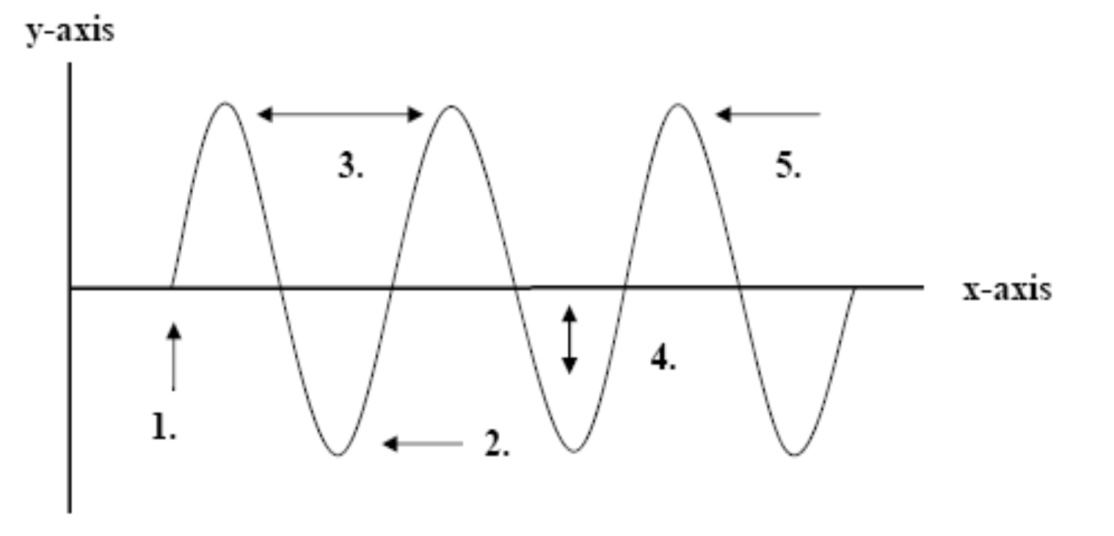 In space below, draw the following requests: A wave with high frequencyA wave with low frequencyA wave with a low amplitudeA wave with high amplitudeWhich drawing above (1-4) has the longest wavelength?Which drawing above (1-4) has the shortest wavelength?For the chart below calculate the wavelength, frequency, or energy of the wave. Show your work in the boxes for credit.Wavelength (m)c=2.998 x 108 m/sFrequency (Hz)Energy (J)h=6.626 x 10-345.451 x 106 Hz4.414 x 10-19 J7.10 x 1014 Hz422nm4.257cm3.2 x 10-19 J